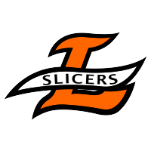 LPHS ATTENDANCE CONTRACT2017-2018 Academic School YearGood attendance is critical to academic achievement. Teens who miss an average of three days of school each month have a 54% chance of graduating. On average, people who do not graduate from high school earn $300,000 less over their lifetime than those who do graduate. There’s no denying it. Attendance matters.  (Source: “Get More Out of Life! How School Attendance Can Help” from School Attendance and Your Success by Sync).LPHS works with students and their families to support solid school attendance. At the same time, students are responsible for their learning which includes being present each school day. This contract is an intervention to assist students with maintaining satisfactorily attendance. Below is an agreement between the Dean of Attendance, Slicer Support Services, and the student for accountability with attendance leading toward graduation.  Student Name: _________________________________________________________________  DOB: ___________         Age: __________	    Grade: ___________       School:  __LPHS_____I agree to the following: ____   1.  Arrive on time each day unless I have a verified absence.____   2.  LPHS will contact my parent/guardian every time I am absent, and my parent may                   view my attendance and tardies through Skyward Family Access.                                                    ____   3.  Attend classes every scheduled school day.____   4.  Arrive on time to each class.____   5.  Slicer Support Services is a resource that I will seek should I have obstacles preventing                  me from good attendance.____   6.  Avoid any type of disciplinary problems at school. ____   7.  Meet with my school counselor, as needed, to determine my credit and graduation                status. My school counselor is ________________________________________ .  ____   8.  In order to receive a waiver for State tests, I cannot miss more than 35 school days      (8.75 days per school year) during my four years at LPHS.____   9.  I understand that if I breach this contract, I am responsible for my actions and its                consequences as it applies to my academic/discipline status and implications for                  graduating on time.         ____ 10.  We (student, Dean of Attendance and Slicer Support Services) agree that the terms of                   this contract will be monitored throughout the school year.____ 11.  We (student, Dean of Attendance and Slicer Support Services) may meet at any time                to review a student’s progress/lack of progress with the terms of this contract. Student Signature: ___________________________________________   Date: _____________Slicer Support Services: _______________________________________  Date: _____________ Dean of Attendance: __________________________________________ Date:  _____________